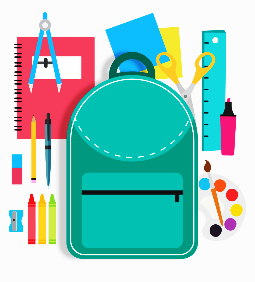 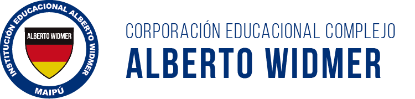 LISTA DE ÚTILES Séptimo BásicoLos/as estudiantes deben mantener a diario en su mochila su estuche con:(El estuche debe ser revisado diariamente con el fin de reponer aquellos útiles gastados o extraviados)* LOS Y LAS ESTUDIANTES DEBEN USAR, DE MANERA OBLIGATORIA, COTONA BLANCA EN LAS ASIGNATURAS DE CIENCIAS, TECNOLOGÍA Y ARTES VISUALES.Traer según horario: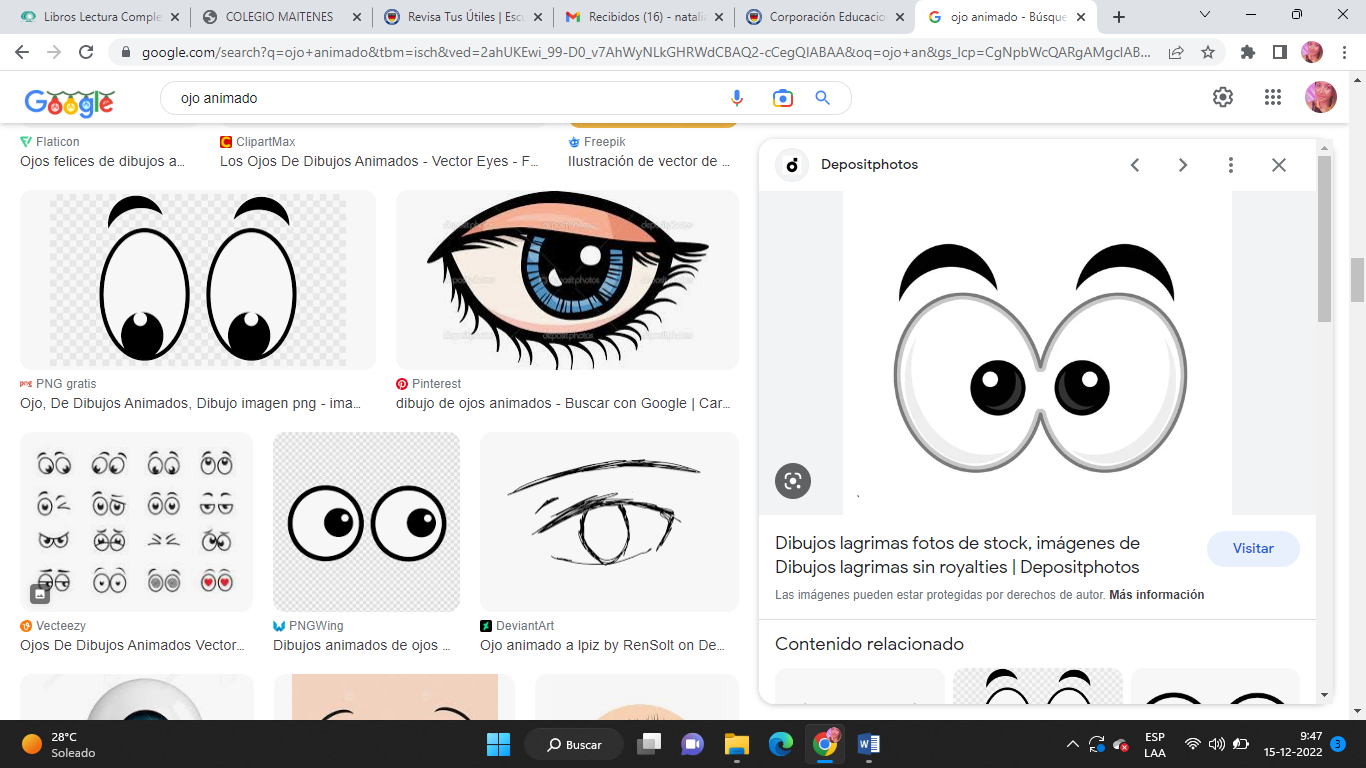 Los siguientes útiles escolares se deben mantener en el hogar y ser traídos cuando sean solicitados por el docente de cada asignatura. Todos deben estar identificados con el nombre del estudiante.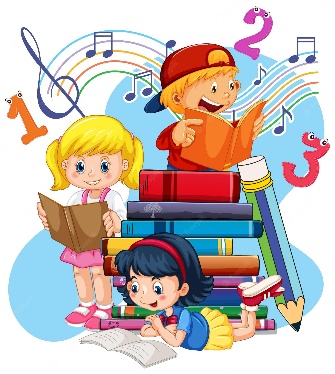 * Las evaluaciones son de carácter sumativas  y se realizarán la última clase de cada mes, aplicando distintas metodologías evaluativas acordes a la asignatura y objetivos de aprendizajes.1 Lápiz grafito.Goma de borrar.Regla de 15 o 20 cm.12 lápices de colores de madera.2 Destacadores.Pegamento en barra.1 tijera punta roma.Sacapuntas con receptáculo.1 lápiz pasta (azul, negro y rojo)Lengua y Literatura1 cuaderno de 100 hojas cuadro grande.1 diccionario de la lengua española.Matemática1 cuaderno de 100 hojas cuadro grande.Geometría1 cuaderno de 100 hojas cuadro grande.1 carpeta color azul con acoclip y elástico Historia y Geografía1 cuaderno de 100 hojas cuadro grande.Ciencias Naturales1 cuaderno de 100 hojas cuadro grande.Cotona o delantal blanco.Inglés1 cuaderno cuadro grande 100 hojas, universitario.1 diccionario de inglés /español.Artes Visuales1 croquera tamaño carta.Lápices gráficos hb y 2hbGoma de borraLápices de colores maderaTecnología1 cuaderno cuadro grande 60 hojas.Religión1 cuaderno cuadro grande 60 hojas.Música1 cuaderno cuadro grande 60 hojas.Educación Física y Salud1 cuaderno cuadro grande 60 hojas.Útiles de aseo personal: Colonia en  envase de plástico, toalla de mano, jabón individual y polera de cambio del colegio o blanca (traer clase a clase).Libreta de comunicaciónEste debe llegar todos los días al colegio.2 block de dibujo Nº99.1 sobre de cartulina española.2 sobres de cartulina de color.Papel lustre.1 sobre de papel entretenido.2 plumones permanente (rojo y negro).1 sobre de goma eva normal y brillante.1 set de 12 lápices scripto.1 pegamento en barra.Cinta adhesiva transparente.3 pinceles Nº 2, 4 y 6.1 mezclador.1 caja de témperas de 6 colores.1 caja de plasticina 12 colores.1 set de regla de geometría, transportador de 180 1 set de hojas cuadriculadas.1 cola fría escolarCinta de enmascarar (masking tape)compás metálico (buena calidad).Lápiz tira línea (milímetros opcionales).Block de papel milimetradoMESTÍTULOAUTOR(A)EDITORIALMARZODONDE VUELAN LOS CÓNDORESEDUARDO BASTÍAS GUZMÁN ANDRÉS BELLO MAYOMUNDO DE CARTÓN.GLORIA ALEGRÍAEDEBÉJULIOEL EXTRAÑO CASO DEL DR. JEKYLL Y MR. HYDE.ROBERT LOUIS STEVENSONALMAAGOSTOVIAJE AL CENTRO DE LATIERRAJULIO VERNEZIGZAGSEPTIEMBREEL ÚLTIMO GRUMETE DE LA BAQUEDANO FRANCISCO COLOANEZIGZAGOCTUBREEL CASO DEL FUTBOLISTA ENMASCARADO.CARLOS SCHLAEN    ALFAGUARA JUVENIL